Name: _______________________________                 Date: _______________	Period: _________                                    Review: Rates, Ratios, Proportional Reasoning and Slope1.    A parking lot contains 24 hybrid cars and 93 electric cars.  Write all three forms of the ratio comparing hybrid cars to electric cars.1.    A parking lot contains 24 hybrid cars and 93 electric cars.  Write all three forms of the ratio comparing hybrid cars to electric cars.2.   During a trip, a car traveled 465.3 miles in    6.25 hours.  How many miles per hour did the car travel?2.   During a trip, a car traveled 465.3 miles in    6.25 hours.  How many miles per hour did the car travel?3.    Two drinks are on sale at a store.  Drink A costs $1.36 for 15 ounces.  Drink B costs $3.14 for 32 ounces.   Determine the unit rates, and find which drink costs less per ounce.3.    Two drinks are on sale at a store.  Drink A costs $1.36 for 15 ounces.  Drink B costs $3.14 for 32 ounces.   Determine the unit rates, and find which drink costs less per ounce.4.  Determine whether the following ratios  are proportional:  and     no			b.	yes4.  Determine whether the following ratios  are proportional:  and     no			b.	yes5.  Which equation represents the proportional relationship in the table?y = x + (4.75)y = x + (- 4.75)y = 4.75xy = -4.75x5.  Which equation represents the proportional relationship in the table?y = x + (4.75)y = x + (- 4.75)y = 4.75xy = -4.75x6.   The cost of notebooks at the school store is shown in the table below.What is the cost of one notebook?6.   The cost of notebooks at the school store is shown in the table below.What is the cost of one notebook?7.   A worker at a tire shop can install 4 new tires in 1.25 hours.  At this rate how long would it take the worker to install new tires for 96 cars if each car will receive 4 tires?	7.   A worker at a tire shop can install 4 new tires in 1.25 hours.  At this rate how long would it take the worker to install new tires for 96 cars if each car will receive 4 tires?	8.  What is the value of n?8.  What is the value of n?9.  Trail mix was made by combining 6 cups of almonds and 3  cups of M&M’s.  Using the same ratio of almonds to M&M’s, how many cups of M&M’s would be needed for 24 cups of almonds? 10.  A group of students will be taking a field trip and there needs to be one chaperone for every 9 students.   How many chaperones are needed for 135 students?10.  A group of students will be taking a field trip and there needs to be one chaperone for every 9 students.   How many chaperones are needed for 135 students?11.   Harry ran 4 miles. He started at 9:20 and finished at 10:05. What was Harry’s average speed in miles per hour? 12.  Find the missing variable:12.  Find the missing variable:13.  Fill in the following table and identify the constant of proportionality.Constant of Proportionality = _________14.   John paid $320 for 5 tickets at an amusement park. Each of the tickets cost the same price. Write an equation that represents the cost, C for n tickets?14.   John paid $320 for 5 tickets at an amusement park. Each of the tickets cost the same price. Write an equation that represents the cost, C for n tickets?15.   North Carolina Public Schools spends about $101,600 for every 9 students.  If Wake County Schools spends money proportionally to this amount, how much will they spend for 10,200 students?17. How much flour per teaspoon of oil, if there is  for 16. Oliver reads 26 ½ pages of a book in hours. Express his reading speed in pages per hour.18.  What is the constant of proportionality?  What does it represent?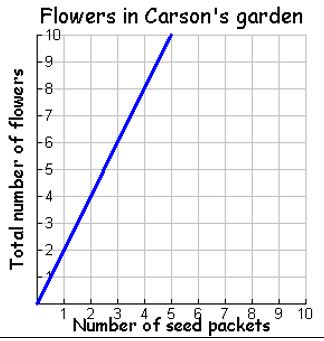 A.  The constant of proportionality is 1/2.  This means 1 seed packet will give you 2 flowers.B.  The constant of proportionality is 1/2.  This means 1 flower will come from 2 seed packets.C.  The constant of proportionality is 2.  This means 1 seed packet will give you 2 flowers.D.  The constant of proportionality is 5.  This means 1 flower will come from 2 seed packets.16. Oliver reads 26 ½ pages of a book in hours. Express his reading speed in pages per hour.18.  What is the constant of proportionality?  What does it represent?A.  The constant of proportionality is 1/2.  This means 1 seed packet will give you 2 flowers.B.  The constant of proportionality is 1/2.  This means 1 flower will come from 2 seed packets.C.  The constant of proportionality is 2.  This means 1 seed packet will give you 2 flowers.D.  The constant of proportionality is 5.  This means 1 flower will come from 2 seed packets.19.  Find the slope and y-intercept.m = ______         b = _________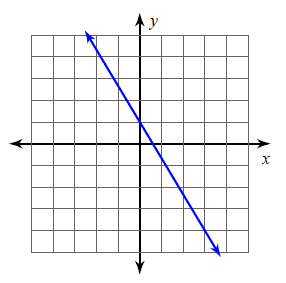 20.  Graph the line that is formed by the equation y = -3x + 8.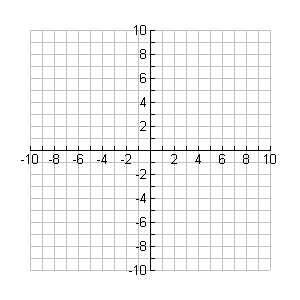 20.  Graph the line that is formed by the equation y = -3x + 8.21. Write the equation of the line.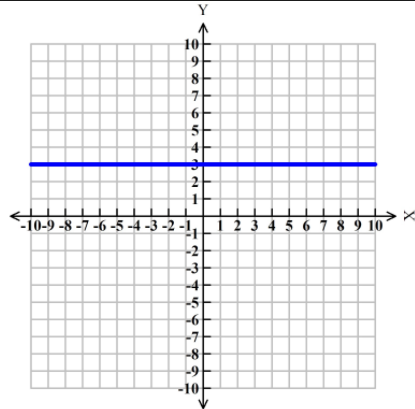 22.  Graph x – 422.  Graph x – 423.  Determine the slope of the line that passes through the points(-1,1) and (4,3). Show your work.24.  Determine the slope of the line that passes through the points(-15,3) and (-19,-13). Show your work.24.  Determine the slope of the line that passes through the points(-15,3) and (-19,-13). Show your work.26.  Simplify:         1.3(-5.7 - 1.6x) + 1.9(2.7 + x)27. The rectangle has a perimeter of 130 units.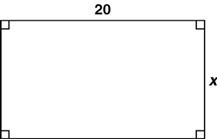 Write and solve an equation to find the width of the rectangle.28. What is the distance between -3     and    on the number line?29.  A band will sell CDs of their music at their concert for $7.25 each. The band ordered 1200 CDs at a cost of $3.50 each. Write and solve an inequality that represents the number of CDs, n, the band needs to sell to make a profit of at least $2000.